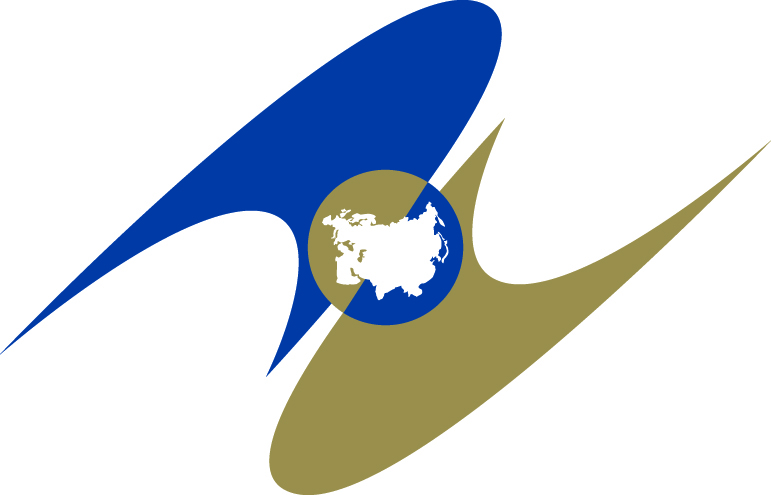 ЕВРАЗИЙСКАЯ ЭКОНОМИЧЕСКАЯ КОМИССИЯСОВЕТПроектРЕШЕНИЕО внесении изменений в технический регламент Таможенного союза «О безопасности машин и оборудования» (ТР ТС 010/2011)В соответствии со статьей 52 Договора о Евразийской экономическом союзе от 29 мая 2014 года Совет Евразийской экономической комиссии решил:Внести в технический регламент Таможенного союза 
«О безопасности машин и оборудования» (ТР ТС 010/2011), утвержденный Решением Совета Евразийской экономической комиссии от 16 мая 2016 г. № 37, изменения согласно приложению.2. Настоящее решение вступает в силу по истечении 
180 календарных дней с даты его официального опубликования.Члены Совета Евразийской экономической комиссии:«__» _______ 20_ г.№ ___                       г. МоскваОт РеспубликиАрменияМ. ГригорянОт РеспубликиБеларусьИ. ПетришенкоОт РеспубликиКазахстанА. СмаиловОт Кыргызской РеспубликиЖ.РазаковОт Российской ФедерацииА. Оверчук